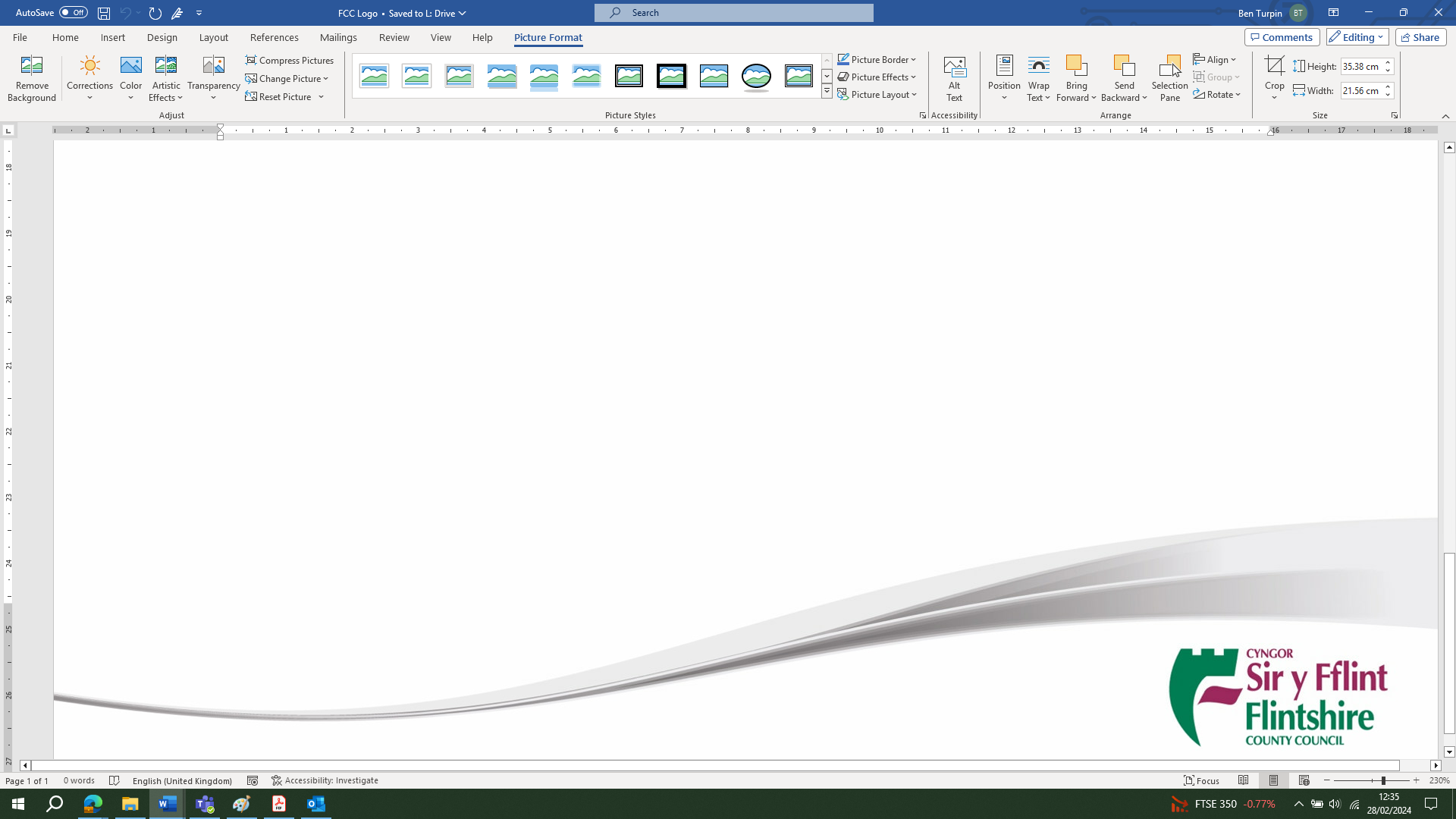 Type of renewable energy sourceWhere does the energy come from?AdvantagesDisadvantagesSolar Wind Hydroelectricity  